Napomena/Note:  Obrazac dostaviti najkasnije 24 sata nakon odlaska broda iz luke/Form  to be delivered not later  than 24 hours after ship's departure.            Obrazac dostaviti i u slučaju otkaza rezervacije veza ili sidra / Form to be delivered even in case of cancelation of berth or anchorage.      Brodski agent odgovara za točnost svih podataka dostavljenih ovim dokumentom. Podaci će se koristiti za formiranje dokumenata u vezi boravka broda u                                  luci koji je predmet ovog izvještaja. Lučka uprava Dubrovnik ima pravo provjere točnosti podataka. / Ship’s agent is responsible for the accuracy of all information submitted in this document. The data will be used for creating documents related to ship stay at the port which is the subject of this report. Dubrovnik Port Authority has the right to verify the accuracy of information.  Lučka uprava Dubrovnik / Port Authority of DubrovnikObala Pape Ivana Pavla II, br.1; 20000–Dubrovnik; Hrvatska/Croatiatel. + 385 20 313-333,    fax: + 385 20 418-551e-mail: padubrovnik@portdubrovnik.hr                                                                   IZVJEŠTAJ O BORAVKU BRODA U LUCI DUBROVNIK / SHIP RECORD DURING PORT STAY IN DUBROVNIKLučka uprava Dubrovnik / Port Authority of DubrovnikObala Pape Ivana Pavla II, br.1; 20000–Dubrovnik; Hrvatska/Croatiatel. + 385 20 313-333,    fax: + 385 20 418-551e-mail: padubrovnik@portdubrovnik.hr                                                                   IZVJEŠTAJ O BORAVKU BRODA U LUCI DUBROVNIK / SHIP RECORD DURING PORT STAY IN DUBROVNIKLučka uprava Dubrovnik / Port Authority of DubrovnikObala Pape Ivana Pavla II, br.1; 20000–Dubrovnik; Hrvatska/Croatiatel. + 385 20 313-333,    fax: + 385 20 418-551e-mail: padubrovnik@portdubrovnik.hr                                                                   IZVJEŠTAJ O BORAVKU BRODA U LUCI DUBROVNIK / SHIP RECORD DURING PORT STAY IN DUBROVNIK    Aktivnosti vezane za boravak broda u luci / Ship's activities during port stay    (upisati križić / mark with cross):.    Aktivnosti vezane za boravak broda u luci / Ship's activities during port stay    (upisati križić / mark with cross):.    Aktivnosti vezane za boravak broda u luci / Ship's activities during port stay    (upisati križić / mark with cross):.Datum /Date:ObrazacLU1004/FormPA1004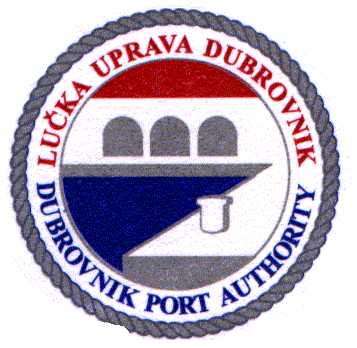 